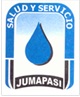 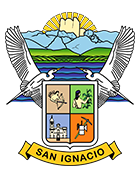 LUGAR Y FECHANOMBRE Y CARGO DE QUIÉN SUSCRIBE EL CONCURSO PRESENTE.Me refiero al Concurso de Licitación Pública Estatal No. 	de fecha 	, para participar en el Concurso No. 	, Relativo a los trabajos de:  			Sobre el particular, por mi propio derecho, (en el caso de persona física) o como representante legal de: (en el caso de persona moral), manifiesto a usted, bajo protesta de decir la verdad, de estar INTERESADO EN LA PARTICIPAR DEL PRESENTE CONCURSO.ATENTAMENTENOMBRE Y CARGO DEL REPRESENTANTE LEGALNOTA: ANEXAR FOTOCOPIA DEL OFICIO RECIBIDO DE INSCRIPCIÓN EN LA JUMAPASINOTA: La redacción de esta manifestación deberá transcribirse en papel membretado del licitanteEn caso de no anexarlo, su propuesta no será aceptada, por lo tanto será descalificada en el actoJUNTA MUNICIPAL DE AGUA POTABLEY ALCANTARILLADO DE SAN IGNACIODOCUMENTO PT-01MANIFESTACIÓN	ESCRITA	EN	HOJA	MEMBRETADA	DEL	LICITANTE	EN	EL	CUAL MANIFIESTE EL INTERÉS EN PARTICIPAR EN EL CONCURSO(GUÍA DE LLENADO)EL LICITANTE DEBERÁ AGREGAR EL DOCUMENTO REFERIDO, EN PAPEL MEMBRETADO DEL LICITANTE. (ANEXO MODELO)A).-ENCABEZADO:DEPENDENCIA (SOP)		SE ANOTARA EL NOMBRE DE LA DEPENDENCIA A LA QUE PERTENECE EL PROYECTO.No. DE CONCURSO	LA CLAVE QUE LE CORRESPONDA.DESCRIPCIÓN DE LA OBRA:		SE ESPECIFICARÁ EL TIPO DE TRABAJOS Y EL LUGAR DONDE SE EFECTUARÁN ESTOS.RAZÓN SOCIAL DEL LICITANTE:	SE ANOTARÁ EL NOMBRE O RAZÓN SOCIAL COMPLETA DEL LICITANTE QUE PRESENTA LA PROPOSICIÓN.FIRMA DEL LICITANTE:		ESTE ESPACIO SERVIRÁ PARA QUE SIGNE EL REPRESENTANTE LEGAL DE LA LICITANTE.FECHA DE PRESENTACIÓN DE LA PROPUESTA	LA INDICADA EN LA CONVOCATORIA O  LAMODIFICACIÓN QUE EN SU CASO SE HAYA EFECTUADO.FECHA DE INICIO:	INDICA LA FECHA DE INICIO DE LOS TRABAJOSFECHA DE TERMINO:	INDICA LA FECHA DE TERMINACIÓN DE LOS TRABAJOSPLAZO DE EJECUCIÓN:	INDICA LOS DÍAS NATURALES, DE LA DURACIÓN DE LA OBRAB).- REDACCIÓNLICITACIÓN PÚBLICA ESTATAL No.	SE ANOTARA LA CLAVE DE CONCURSO QUE APARECE EN LAS BASESFECHA:	SE ANOTARA LA FECHA COMPLETA DEL CONCURSO QUE APARECE EN LAS BASES.CONCURSO Nº:	SE ANOTARA LA CLAVE DEL CONCURSO QUE APARECE EN LAS BASESRELATIVO A LOS TRABAJOS:	SE ANOTARA LA DESCRIPCIÓN DE LA OBRA COMO APARECE EN LAS BASES.NOMBRE Y CARGO DEL REPRESENTANTE LEGAL	SE ANOTARA EL NOMBRE LEGAL DE LA PERSONA MORAL O PERSONA FÍSICAPLANEACIÓN INTEGRALOBJETIVOSSE PRETENDE REALIZAR LA CONSTRUCCIÓN DE UNA OBRA DE TIPO EDIFICACIÓN (AULA AISLADA) PARA ESCUELA PRIMARIA EN LA LOCALIDAD DE COSTA RICA, MUNICIPIO DE CULIACÁN ESTADO DE SINALOA, EN UN PLAZO NO MAYOR (AL INDICADO EN LAS BASES) EL CUAL SERÁ CON RECURSOS (FEDERALES O ESTATALES), DE TAL MANERA QUE SE DEBERÁ DE CUMPLIR CON LAS ESPECIFICACIÓN ES GENERALES Y PARTICULARES INDICADAS EN EL PROYECTO DE LA PROPUESTA, PARA TAL EFECTO NUESTRA EMPRESA CUENTA CON EL SIGUIENTE PERSONAL TÉCNICO, ADMINISTRATIVO Y DE SERVICIOS QUE SE ENCARGARAN DIRECTA E INDIRECTAMENTE DE LOS TRABAJOS ANTES MENCIONADOS:ASÍ MISMO PONEMOS A DISPOSICIÓN LA MAQUINARIA Y EQUIPO DE CONSTRUCCIÓN QUE UTILIZAREMOS PARA LLEVAR A CABO LOS TRABAJOS:2 REVOLVEDORAS2 VIBRADORES1 RETROEXCAVADORA1 CAMIÓN DE VOLTEOPROCEDIMIENTO CONSTRUCTIVOEL PERIODO DE CONSTRUCCIÓN SERA DEL 15 DE ABRIL AL 30 DE MAYO DE 2017A CONTINUACIÓN SE DESCRIBE EL PROCESO DE CONSTRUCCIÓN A UTILIZAR, CON SUS RESPECTIVAS PARTIDAS Y SUB- PARTIDAS Y CONCEPTOS DE OBRA A REALIZAR DE LOS TRABAJOS DE LA PROPUESTA.UNA VEZ ASIGNADO EL CONTRATO, SE PROCEDERÁ A LA RECOPILACIÓN DE LA INFORMACIÓN NECESARIA PARA PROCEDER CON EL INICIO DE OBRA Y SE DEBERÁ PONER DE ACUERDO CON LA SUPERVISIÓN PARA EL INICIO DE ESTOS.PROCESO DE CONSTRUCCIÓNPRELIMINARES:SE REALIZARAN LAS LIMPIEZAS RESPECTIVAS DEL ÁREA A TRABAJAR, CON EL USO DE LA RETROEXCAVADORA Y EL CAMIÓN DE VOLTEO Y SE RETIRA DEL LUGAR EL MATERIAL PRODUCTO DE LIMPIEZA,UNA VEZ LIMPIO SE REALIZARA EL TRAZO DEL TERRENO, DE MANERA MANUAL CON EL USO DE UN ALBAÑIL APOYADO POR DOS PEONES, TAL COMO LO INDICA EL PROYECTO.EXCAVACIONES:SE EFECTUARAN LAS EXCAVACIONES DE LAS ZANJAS PARA EL DESPLANTE DE LA CIMENTACIÓN EN TERRENO TIPO “B”, LAS CUALES SERÁN REALIZADAS A MANO, CON PEONES, Y A LA VEZ SE REALIZARAN LOS ACARREOS EN CARRETILLA PARA APILARSE EN EL ÁREA DESTINADA PARA EL MATERIAL PRODUCTO DE EXCAVACIÓN, PARA POSTERIORMENTE SER CARGADO CON LA RETROEXCAVADORA Y RETIRADO EN CAMIÓN DE VOLTEO AL LUGAR INDICADO POR LA SUPERVISIÓN.POSTERIOR SE EJECUTARAN EL AFINE DE FONDOS DE LAS CEPA A MANO, HOMOGENIZADAS Y COMPACTADO CON PISÓN DE MANO, PARA RECIBIR LA ESTRUCTURA DE LA CIMENTACIÓNCIMENTACIÓN:LOS FIERREROS INICIARAN CON LOS TRABAJOS DE HABILITADO Y ARMADO DE LOS ACEROS, PARA UNA VEZ TERMINADOS, SE PROCEDA A LA COLOCACIÓN DE ESTOS EN SUS RESPECTIVAS EXCAVACIONES.LOS CARPINTEROS HABILITARAN Y ARMARAN LA CIMBRA DE MADERA SEGÚN ESPECIFICACIONES PARA UNA VEZ HABILITADA COLOCARLA EN LOS ELEMENTOS ESTRUCTURALES DESTINADOS.UNA COLOCADO EL ACERO Y LA CIMBRA, DE LAS ZAPATAS Y LOS DADOS, LA CUADRILLA DE COLADOS, PROCEDERÁ A LA PREPARACIÓN DEL CONCRETO HECHO EN OBRA Y ELABORADO CON REVOLVEDORA INTEGRANDO GRAVA, ARENA, CEMENTO Y AGUA, SEGÚN LAS PROPORCIONES ESPECIFICADAS PARA ELABORAR UN CONCRETO F’C= 200 KGS/CM2, UNA VEZ FABRICADO SE PROCEDERÁ AL COLADO DE LOS ELEMENTOS, HASTA EL NIVEL DE DALA DE DESPLANTE, Y ESTOS DEBERÁ SER VIBRADOS CON VIBRADOR.Etc…COMENTARIOS ADICIONALESLOS MATERIALES A UTILIZAR DEBEN ESTAR LIMPIOS LIBRES DE IMPUREZASLAS CIMBRAS DEBEN DE ESTAR DEBIDAMENTE PREPARADAS, PARA LA ACTIVIDADSE DEBERÁN RESPETARAN LAS PROPORCIONES DE LOS CONCRETOS PARA LOGRAR SU RESISTENCIA OPTIMAJUNTA MUNICIPAL DE AGUA POTABLEY ALCANTARILLADO DE SAN IGNACIODOCUMENTO PT-02DESCRIPCIÓN	DE	LA	PLANEACIÓN	INTEGRAL	DEL	LICITANTE	Y	PROCEDIMIENTO CONSTRUCTIVO DE EJECUCIÓN DE LOS TRABAJOS.(GUÍA DE LLENADO)EL LICITANTE DEBERÁ AGREGAR EL DOCUMENTO REFERIDO, EN PAPEL MEMBRETADO DEL LICITANTE. (ANEXO MODELO)A).-ENCABEZADO:DEPENDENCIA (SOP)		SE ANOTARA EL NOMBRE DE LA DEPENDENCIA A LA QUE PERTENECE EL PROYECTO.No. DE CONCURSO	LA CLAVE QUE LE CORRESPONDA.DESCRIPCIÓN DE LA OBRA:		SE ESPECIFICARÁ EL TIPO DE TRABAJOS Y EL LUGAR DONDE SE EFECTUARÁN ESTOS.RAZÓN SOCIAL DEL LICITANTE:	SE ANOTARÁ EL NOMBRE O RAZÓN SOCIAL COMPLETA DEL LICITANTE QUE PRESENTA LA PROPOSICIÓN.FIRMA DEL LICITANTE:		ESTE ESPACIO SERVIRÁ PARA QUE SIGNE EL REPRESENTANTE LEGAL DE LA LICITANTE.FECHA DE PRESENTACIÓN DE LA PROPUESTA	LA INDICADA EN LA CONVOCATORIA O  LAMODIFICACIÓN QUE EN SU CASO SE HAYA EFECTUADO.FECHA DE INICIO:	INDICA LA FECHA DE INICIO DE LOS TRABAJOSFECHA DE TERMINO:	INDICA LA FECHA DE TERMINACIÓN DE LOS TRABAJOSPLAZO DE EJECUCIÓN:	INDICA LOS DÍAS NATURALES, DE LA DURACIÓN DE LA OBRAB).- REDACCIÓNLICITACIÓN PÚBLICA ESTATAL No.	SE ANOTARA LA CLAVE DE CONCURSO QUE APARECE EN LAS BASESFECHA:	SE ANOTARA LA FECHA COMPLETA DEL CONCURSO QUE APARECE EN LAS BASES.CONCURSO Nº:	SE ANOTARA LA CLAVE DEL CONCURSO QUE APARECE EN LAS BASESRELATIVO A LOS TRABAJOS:	SE ANOTARA LA DESCRIPCIÓN DE LA OBRA COMO APARECE EN LAS BASES.NOMBRE Y CARGO DEL REPRESENTANTE LEGAL	SE ANOTARA EL NOMBRE LEGAL DE LA PERSONA MORAL O PERSONA FÍSICASE ANOTARÁ EN PAPEL MEMBRETADO DEL LICITANTE:LA DESCRIPCIÓN DE LA PLANEACIÓN INTEGRAL DE LOS TRABAJOS A REALIZAR, PLANTEANDO LOS OBJETIVOS A EJECUTAR, DONDE DESCRIBIRÁ QUE ES LO QUE SE PLANEA CONSTRUIR, EL PLAZO ESTIMADO PARA SU CONSTRUCCIÓN, LA PROCEDENCIA DE LOS RECURSOS ECONÓMICOS, EL ORGANIGRAMA DONDE APARECERÁN EL PERSONAL TÉCNICO, ADMINISTRATIVO Y DE SERVICIO, QUE SE ENCARGARA DIRECTA E INDIRECTAMENTE  DE LOS TRABAJOS, Y ESTE DEBERÁ SER CONGRUENTE CON LA COMPLEJIDAD Y MAGNITUD DE LOS TRABAJOS A REALIZAR. . EN EL CASO DE LOS PROFESIONISTAS TÉCNICOS SE DEBERÁ ANEXAR EL CURRICULUM Y CEDULA PROFESIONAL, DONDE DEMUESTREN SU PROFESIÓN, GRADO ACADÉMICO Y EXPERIENCIA EN OBRAS SIMILARES A LA LICITADA.LA DESCRIPCIÓN DEL PROCEDIMIENTO CONSTRUCTIVO PARA LA EJECUCIÓN DE LOS TRABAJOS, DONDE DEBERÁ EXPLICAR Y DEMOSTRAR QUE CONOCE DE MANERA CONCISA DICHOS TRABAJOS, QUE CUENTA CON LA EXPERIENCIA Y CAPACIDAD TÉCNICA, ASÍ COMO EL PERSONAL ESPECIALIZADO PARA LA OBRA, LA MAQUINARIA Y/O EQUIPO DE CONSTRUCCIÓN, NECESARIO Y COMO SERA UTILIZADO, DE IGUAL MANERA LA UTILIZACIÓN DE LOS MATERIALES DE INSTALACIÓN PERMANENTE, DE TAL MANERA QUE LO DESCRITO ESTE ACORDE CON EL PROGRAMA DE OBRA PROPUESTO POR LA LICITANTE.DOCUMENTO PT-03JUNTA MUNICIPAL DE AGUA POTABLEY ALCANTARILLADO DE SAN IGNACIORELACIÓN DE MAQUINARIA Y EQUIPO DE CONSTRUCCIÓN.(GUÍA DE LLENADO)SE ANOTARA LA RELACIÓN DE MAQUINARIA Y EQUIPO DE CONSTRUCCIÓN, INDICANDO SI SON DE SU PROPIEDAD, O ARRENDADAS, SU UBICACIÓN FÍSICA, MODELO Y USOS ACTUALES, ASÍ COMO LA FECHA EN QUE SE DISPONDRÁ DE ESTOS INSUMOS EN EL SITIO DE LOS TRABAJOS, TRATÁNDOSE DE MAQUINARIA O EQUIPO DE CONSTRUCCIÓN ARRENDADO DEBERÁ PRESENTAR CARTA-COMPROMISO DE ARRENDAMIENTO Y DISPONIBILIDAD.A).-ENCABEZADO:DEPENDENCIA (SOP)	SE ANOTARA EL NOMBRE DE LA DEPENDENCIA A LA QUE PERTENECE EL PROYECTO.No. DE CONCURSO	LA CLAVE QUE LE CORRESPONDA.DESCRIPCIÓN DE LA OBRA	SE ESPECIFICARÁ LA DESCRIPCIÓN DE LA OBRA, EL TIPO DE TRABAJOS Y EL LUGAR DONDE SE EFECTUARÁNESTOS.RAZÓN SOCIAL DEL LICITANTE:	SE ANOTARÁ EL NOMBRE O RAZÓN SOCIAL COMPLETA DEL LICITANTE QUE PRESENTA LA PROPOSICIÓN. FECHA DE PRESENTACIÓN DE LA PROPUESTA	LA INDICADA EN LA CONVOCATORIA O LAMODIFICACIÓN QUE EN SU CASO SE HAYA EFECTUADO.FECHA DE INICIO:	INDICA LA FECHA DE INICIO DE LOS TRABAJOSFECHA DE TERMINO:	INDICA LA FECHA DE TERMINACIÓN DE LOS TRABAJOSPLAZO DE EJECUCIÓN:	INDICA LOS DÍAS NATURALES, DE LA DURACIÓN DE LA OBRAB).-PIE DE PÁGINA:NOMBRE Y FIRMA DEL LICITANTE:	ESTE ESPACIO SERVIRÁ PARA QUE SIGNE EL REPRESENTANTE LEGAL DE LA LICITANTE.C).- COLUMNAS:CLAVE Nº:	SE ENLISTARÁN CON LA CLAVE ESPECIFICADA DE LOS EQUIPOS QUE PARTICIPAN EN LA PROPUESTA. DESCRIPCIÓN DE LA MAQUINARIA O EQUIPO:	SE ANOTARA EL NOMBRE DE LA MAQUINARIA O EQUIPO CON SUS CARACTERÍSTICAS PARTICULARES YGENERALES.CANTIDAD:	SE ANOTARA LA CANTIDAD DE MAQUINARIA A UTILIZAR DURANTE LOS TRABAJOS.MODELO:	SE ANOTARA EL MODELO CORRESPONDIENTE DEL EQUIPO CON QUE SE CUENTA.PROPIEDAD	SE MARCARÁ CON UNA X LA COLUMNA CORRESPONDIENTE YA SEA QUE EL EQUIPO SEA PROPIO O ARRENDADOUBICACIÓN FÍSICA:	SE ANOTARA EL NOMBRE DE LA CIUDAD Y ENTIDAD FEDERATIVA EN DONDE SE ENCUENTRA LA MAQUINARIA O EL EQUIPO.USO ACTUAL:	SE INDICARA EL TIPO DE OBRA EN QUE DESEMPEÑA SU USO.FECHA DE DISPOSICIÓN EN LA OBRA.	SE INDICARÁ LA FECHA EN QUE SE DISPONDRÁ DE LA MAQUINARIA O EQUIPO EN EL SITIO DE LOS TRABAJOSSEGÚN LO MARQUE EL PROGRAMA DE OBRA DE MAQUINARIAJUNTA MUNICIPAL DE AGUA POTABLEY ALCANTARILLADO DE SAN IGNACIODOCUMENTO PT-04IDENTIFICACIÓN DE LOS TRABAJOS REALIZADOS POR EL LICITANTE Y SU PERSONAL.(GUÍA DE LLENADO)EL LICITANTE DEBERÁ ANOTAR LOS TRABAJOS REALIZADOS POR EL LICITANTE Y SU PERSONAL, QUE ACREDITEN LA EXPERIENCIA Y LA CAPACIDAD TÉCNICA REQUERIDA, EN LOS QUE SEA COMPROBABLE SU PARTICIPACIÓN, ANOTANDO EL NOMBRE DE LA CONTRATANTE, DESCRIPCIÓN DE LAS OBRAS, IMPORTES TOTALES, IMPORTES EJERCIDOS O POR EJERCER Y LAS FECHAS PREVISTAS DE TERMINACIONES, SEGÚN SEA EL CASOA).-ENCABEZADO:DEPENDENCIA (SOP)		SE ANOTARA EL NOMBRE DE LA DEPENDENCIA A LA QUE PERTENECE EL PROYECTO.No. DE CONCURSO	LA CLAVE QUE LE CORRESPONDA.DESCRIPCIÓN DE LA OBRA:		SE ESPECIFICARÁ EL TIPO DE TRABAJOS Y EL LUGAR DONDE SE EFECTUARÁN ESTOS.RAZÓN SOCIAL DEL LICITANTE:		SE ANOTARÁ EL NOMBRE O RAZÓN SOCIAL COMPLETA DEL LICITANTE QUE PRESENTA LA PROPOSICIÓN.FECHA DE PRESENTACIÓN DE LA PROPUESTA	LA    INDICADA    EN	LA	CONVOCATORIA    O	LA MODIFICACIÓNQUE EN SU CASO SE HAYA EFECTUADO.FECHA DE INICIO:	INDICA LA FECHA DE INICIO DE LOS TRABAJOSFECHA DE TERMINO:	INDICA LA FECHA DE TERMINACIÓN DE LOS TRABAJOSPLAZO DE EJECUCIÓN:	INDICA LOS DÍAS NATURALES, DE LA DURACIÓN DE LA OBRAB).- PIE DE PÁGINA:NOMBRE Y FIRMA DEL LICITANTE:		ESTE ESPACIO SERVIRÁ PARA QUE SIGNE EL REPRESENTANTE LEGAL DE LA LICITANTE.B).- COLUMNAS:CONTRATANTE Y OBJETO DE LOS TRABAJOS:	SE ANOTARÁ EL NOMBRE DEL CONTRATANTE Y OBJETO DE LOSTRABAJOS EJECUTADOS, QUE SEAN SIMILARES A LOS SOLICITADOS EN LA CONVOCATORIA Y EN LAS BASES DEL CONCURSO.LUGAR:		SE INDICARA EL LUGAR DONDE SE EFECTÚAN O EFECTUARON LOS TRABAJOS.IMPORTE TOTAL:		SE INDICARA CON NÚMERO EL IMPORTE TOTAL CONTRATADO EJERCIDO O POR EJERCER EN PESOS.IMPORTE  EJERCIDO Y POR EJERCER:	SE ANOTARA CON NÚMERO EL IMPORTE TOTAL EJERCIDO O POREJERCER EN PESOS.FECHA DE INICIACIÓN Y TERMINACIÓN:	SE ANOTARÁ EL DÍA, MES Y AÑO DE INICIO Y TERMINO (CON NÚMEROSEL DÍA, EL MES Y EL AÑO).LUGAR Y FECHA:NOMBRE Y CARGO DE QUIÉN SUSCRIBE LA CONVOCATORIA: P R E S E N T E .Me refiero al Concurso de Licitación Pública Estatal No. 	de fecha 	, para participar en el Concurso No. 	, Relativo a los trabajos de:  			Sobre  el  particular,  por  mi  propio  derecho,  en  el  caso  de  persona  física,	o como representante legal de 	en el caso de persona moral, manifiesto a usted, bajo protesta de decir verdad lo siguiente:PUESTO	NOMBRE	GRADO ACADEMICO CED. PROF.	ESPECIALIDADATENTAMENTENOMBRE Y CARGO DEL REPRESENTANTE LEGALNOTA: La redacción de esta manifestación deberá transcribirse en papel membretado del licitante.DOCUMENTO PT-05JUNTA MUNICIPAL DE AGUA POTABLEY ALCANTARILLADO DE SAN IGNACIOMANIFESTACIÓN ESCRITA DE PRESENTACIÓN DE LA CAPACIDAD FINANCIERA DEL LICITANTE.(GUÍA DE LLENADO)DOCUMENTOS QUE ACREDITEN LA CAPACIDAD FINANCIERA, LOS CUALES DEBERÁN INTEGRARSE AL MENOS POR LOS ESTADOS FINANCIEROS AUDITADOS DE LOS DOS AÑOS ANTERIORES Y EL COMPARATIVO DE RAZONES FINANCIERAS BÁSICAS, SALVO EN EL CASO DE EMPRESAS DE NUEVA CREACIÓN, LAS CUALES DEBERÁN PRESENTAR LOS MÁS ACTUALIZADOS A LA FECHA DE PRESENTACIÓN DE PROPOSICIONES.(ANEXO MODELO)A).-ENCABEZADO:DEPENDENCIA (SOP)		SE ANOTARA EL NOMBRE DE LA DEPENDENCIA A LA QUE PERTENECE EL PROYECTO.No. DE CONCURSO	LA CLAVE QUE LE CORRESPONDA.DESCRIPCIÓN DE LA OBRA:		SE ESPECIFICARÁ EL TIPO DE TRABAJOS Y EL LUGAR DONDE SE EFECTUARÁN ESTOS.RAZÓN SOCIAL DEL LICITANTE:		SE ANOTARÁ EL NOMBRE O RAZÓN SOCIAL COMPLETA DEL LICITANTE QUE PRESENTA LA PROPOSICIÓN.FIRMA DEL LICITANTE:		ESTE ESPACIO SERVIRÁ PARA QUE SIGNE EL REPRESENTANTE LEGAL DE LA LICITANTE.FECHA DE PRESENTACIÓN DE LA PROPUESTA	LA    INDICADA    EN	LA	CONVOCATORIA    O	LA MODIFICACIÓNQUE EN SU CASO SE HAYA EFECTUADOFECHA DE INICIO:	INDICA LA FECHA DE INICIO DE LOS TRABAJOSFECHA DE TERMINO:	INDICA LA FECHA DE TERMINACIÓN DE LOS TRABAJOSPLAZO DE EJECUCIÓN:	INDICA LOS DÍAS NATURALES, DE LA DURACIÓN DE LA OBRAB).- REDACCIÓNLICITACIÓN PÚBLICA ESTATAL No.	SE ANOTARA LA CLAVE DE CONCURSO QUE APARECE EN LAS BASESFECHA:	SE ANOTARA LA FECHA COMPLETA DEL CONCURSO QUE APARECE EN LAS BASES.CONCURSO Nº:	SE ANOTARA LA CLAVE DEL CONCURSO QUE APARECE EN LAS BASESRELATIVO A LOS TRABAJOS:	SE ANOTARA LA DESCRIPCIÓN DE LA OBRA COMO APARECE EN LAS BASES.NOMBRE Y CARGO DEL REPRESENTANTE LEGAL	SE ANOTARA EL NOMBRE LEGAL DE LA PERSONA MORAL O PERSONA FÍSICALUGAR Y FECHA:NOMBRE Y CARGO DE QUIÉN SUSCRIBE LA CONVOCATORIA: P R E S E N T E .Me refiero al Concurso de Licitación Pública Estatal No. 	de fecha 	, para participar en el Concurso No. 	, Relativo a los trabajos de:  			Sobre  el  particular,  por  mi  propio  derecho,  en  el  caso  de  persona  física,	o como representante legal de 	en el caso de persona moral, manifiesto a usted, bajo protesta de decir verdad lo siguiente:ATENTAMENTENOMBRE Y CARGO DEL REPRESENTANTE LEGALNOTA: La redacción de esta manifestación deberá transcribirse en papel membretado del licitanLUGAR Y FECHA:NOMBRE Y CARGO DE QUIÉN SUSCRIBE LA CONVOCATORIA: P R E S E N T E .Me refiero al Concurso de Licitación Pública Estatal No. 	de fecha 	, para participar en el Concurso No. 	, Relativo a los trabajos de:  			Sobre  el  particular,  por  mi  propio  derecho,  en  el  caso  de  persona  física,	o como representante legal  de  en el caso de persona moral, manifiesto a usted, bajo protesta de decir verdad que:QUE NO SE SUBCONTRATARA LA OBRA, NI PARTES DE LA MISMA.ATENTAMENTENOMBRE Y CARGO DEL REPRESENTANTE LEGALNOTA: La redacción de esta manifestación deberá transcribirse en papel membretado del licitante.JUNTA MUNICIPAL DE AGUA POTABLEY ALCANTARILLADO DE SAN IGNACIODOCUMENTO PT-07MANIFESTACIÓN ESCRITA EN LA QUE SEÑALE QUE NO SE SUBCONTRATARA LA OBRA NI PARTES DE LA MISMA.(GUÍA DE LLENADO)EL LICITANTE DEBERÁ AGREGAR EL DOCUMENTO REFERIDO, EN PAPEL MEMBRETADO DEL LICITANTE. (ANEXO MODELO)A).-ENCABEZADO:DEPENDENCIA (SOP)		SE ANOTARA EL NOMBRE DE LA DEPENDENCIA A LA QUE PERTENECE EL PROYECTO.No. DE CONCURSO	LA CLAVE QUE LE CORRESPONDA.DESCRIPCIÓN DE LA OBRA:		SE ESPECIFICARÁ EL TIPO DE TRABAJOS Y EL LUGAR DONDE SE EFECTUARÁN ESTOS.RAZÓN SOCIAL DEL LICITANTE:		SE ANOTARÁ EL NOMBRE O RAZÓN SOCIAL COMPLETA DEL LICITANTE QUE PRESENTA LA PROPOSICIÓN.FIRMA DEL LICITANTE:		ESTE ESPACIO SERVIRÁ PARA QUE SIGNE EL REPRESENTANTE LEGAL DE LA LICITANTE.FECHA DE PRESENTACIÓN DE LA PROPUESTA	LA INDICADA EN LA CONVOCATORIA O  LAMODIFICACIÓN QUE EN SU CASO SE HAYA EFECTUADO.FECHA DE INICIO:	INDICA LA FECHA DE INICIO DE LOS TRABAJOSFECHA DE TERMINO:	INDICA LA FECHA DE TERMINACIÓN DE LOS TRABAJOSPLAZO DE EJECUCIÓN:	INDICA LOS DÍAS NATURALES, DE LA DURACIÓN DE LA OBRAB).- REDACCIÓNLICITACIÓN PÚBLICA ESTATAL No.	SE ANOTARA LA CLAVE DE CONCURSO QUE APARECE EN LAS BASESFECHA:	SE ANOTARA LA FECHA COMPLETA DEL CONCURSO QUE APARECE EN LAS BASES.CONCURSO Nº:	SE ANOTARA LA CLAVE DEL CONCURSO QUE APARECE EN LAS BASESRELATIVO A LOS TRABAJOS:	SE ANOTARA LA DESCRIPCIÓN DE LA OBRA COMO APARECE EN LAS BASES.NOMBRE Y CARGO DEL REPRESENTANTE LEGAL	SE ANOTARA EL NOMBRE LEGAL DE LA PERSONA MORAL O PERSONA FÍSICALUGAR Y FECHA:NOMBRE Y CARGO DE QUIÉN SUSCRIBE LA CONVOCATORIA: P R E S E N T E .Me refiero al Concurso de Licitación Pública Estatal No. 	de fecha 	, para participar en el Concurso No. 	, Relativo a los trabajos de:  			Sobre  el  particular,  por  mi  propio  derecho,  en  el  caso  de  persona  física,	o como representante legal de 	en el caso de persona moral, manifiesto a usted, bajo protesta de decir verdad lo siguiente:Se han adquirido oportunamente las bases del Concurso, relativas a la preparación e integración de la proposición para la celebración del Concurso de que se trata; enterados de su contenido y aceptadas íntegramente.Para tal efecto se presenta nuestra proposición firmada, en apego a las instrucciones a los licitantes de las bases del concurso.Igualmente manifiesto conocer los proyectos arquitectónicos y de ingeniería, las normas de calidad de los materiales y las especificaciones generales y particulares que la Secretaría de Obras Públicas proporcionó de acuerdo al listado siguiente:Asimismo, manifiesto que se conoce la Ley de Obras Públicas y Servicios Relacionadas con las Mismas del Estado de Sinaloa, así como las disposiciones administrativas expedidas en la materia, en todo lo que no se opongan a la Ley, así como mi conformidad de ajustarme a sus términos...ATENTAMENTENOMBRE Y CARGO DEL REPRESENTANTE LEGALNOTA: La redacción de esta manifestación deberá transcribirse en papel membretado del licitante.Anexar toda la información respectiva a Proyectos de Arquitectura e Ingeniería Proporcionado por la SecretariaJUNTA MUNICIPAL DE AGUA POTABLEY ALCANTARILLADO DE SAN IGNACIODOCUMENTO PT-08AMANIFESTACIÓN ESCRITA DE CONOCER LOS PROYECTOS ARQUITECTÓNICOS Y DE INGENIERÍA.(GUÍA DE LLENADO)EL LICITANTE DEBERÁ AGREGAR EL DOCUMENTO REFERIDO EN PAPEL MEMBRETADO DEL LICITANTE, MANIFESTANDO CONOCER LOS PROYECTOS ARQUITECTÓNICOS Y DE INGENIERÍA; LAS NORMAS DE CALIDAD DE LOS MATERIALES Y LAS ESPECIFICACIONES GENERALES Y PARTICULARES DE CONSTRUCCIÓN QUE LA DEPENDENCIA O ENTIDAD LES HUBIERE PROPORCIONADO; LAS LEYES Y REGLAMENTOS APLICABLES Y SU CONFORMIDAD DE AJUSTARSE A SUS TÉRMINOS.(ANEXO MODELO)A).-ENCABEZADO:DEPENDENCIA (SOP)		SE ANOTARA EL NOMBRE DE LA DEPENDENCIA A LA QUE PERTENECE EL PROYECTO.No. DE CONCURSO	LA CLAVE QUE LE CORRESPONDA.DESCRIPCIÓN DE LA OBRA:		SE ESPECIFICARÁ EL TIPO DE TRABAJOS Y EL LUGAR DONDE SE EFECTUARÁN ESTOS.RAZÓN SOCIAL DEL LICITANTE:		SE ANOTARÁ EL NOMBRE O RAZÓN SOCIAL COMPLETA DEL LICITANTE QUE PRESENTA LA PROPOSICIÓN.FIRMA DEL LICITANTE:		ESTE ESPACIO SERVIRÁ PARA QUE SIGNE EL REPRESENTANTE LEGAL DE LA LICITANTE.FECHA DE PRESENTACIÓN DE LA PROPUESTA	LA    INDICADA    EN	LA	CONVOCATORIA    O	LA MODIFICACIÓNQUE EN SU CASO SE HAYA EFECTUADOFECHA DE INICIO:	INDICA LA FECHA DE INICIO DE LOS TRABAJOSFECHA DE TERMINO:	INDICA LA FECHA DE TERMINACIÓN DE LOS TRABAJOSPLAZO DE EJECUCIÓN:	INDICA LOS DÍAS NATURALES, DE LA DURACIÓN DE LA OBRAB).- REDACCIÓNLICITACIÓN PÚBLICA ESTATAL No.	SE ANOTARA LA CLAVE DE CONCURSO QUE APARECE EN LAS BASESFECHA:	SE ANOTARA LA FECHA COMPLETA DEL CONCURSO QUE APARECE EN LAS BASES.CONCURSO Nº:	SE ANOTARA LA CLAVE DEL CONCURSO QUE APARECE EN LAS BASESRELATIVO A LOS TRABAJOS:	SE ANOTARA LA DESCRIPCIÓN DE LA OBRA COMO APARECE EN LAS BASES.NOMBRE Y CARGO DEL REPRESENTANTE LEGAL	SE ANOTARA EL NOMBRE LEGAL DE LA PERSONA MORAL O PERSONA FÍSICALUGAR Y FECHA:NOMBRE Y CARGO DE QUIÉN SUSCRIBE LA CONVOCATORIA: P R E S E N T E .Me refiero al Concurso de Licitación Pública Estatal No. 	de fecha 	, para participar en el Concurso No. 	, Relativo a los trabajos de:  			Sobre el particular, por mi propio derecho, (en el caso de persona física), o como representante legal de: (en el caso de persona moral), manifiesto a usted, bajo protesta de decir verdad, el conocer y haber considerado en la integración de la propuesta los materiales y equipos de instalación permanente.ATENTAMENTENOMBRE Y CARGO DEL REPRESENTANTE LEGALNOTA: La redacción de esta manifestación deberá transcribirse en papel membretado del licitante.JUNTA MUNICIPAL DE AGUA POTABLEY ALCANTARILLADO DE SAN IGNACIODOCUMENTO PT-08BMANIFESTACIÓN ESCRITA DE CONOCER Y DE HABER CONSIDERADO EN LA INTEGRACIÓN DE LA PROPUESTA, LOS MATERIALES Y EQUIPOS DE INSTALACIÓN PERMANENTE(GUÍA DE LLENADO)EL LICITANTE DEBERÁ AGREGAR EL DOCUMENTO REFERIDO, EN PAPEL MEMBRETADO DEL LICITANTE.A).-ENCABEZADO:DEPENDENCIA (SOP)		SE ANOTARA EL NOMBRE DE LA DEPENDENCIA A LA QUE PERTENECE EL PROYECTO.No. DE CONCURSO	LA CLAVE QUE LE CORRESPONDA.DESCRIPCIÓN GENERAL DE LOS TRABAJOS:	SE ESPECIFICARÁ EL TIPO DE TRABAJOS Y EL LUGAR DONDE SEEFECTUARÁN ESTOS.RAZÓN SOCIAL DEL LICITANTE:		SE ANOTARÁ EL NOMBRE O RAZÓN SOCIAL COMPLETA DEL LICITANTE QUE PRESENTA LA PROPOSICIÓN.FIRMA DEL LICITANTE:		ESTE ESPACIO SERVIRÁ PARA QUE SIGNE EL REPRESENTANTE LEGAL DE LA LICITANTE.FECHA DE PRESENTACIÓN DE LA PROPUESTA	LA INDICADA EN LA CONVOCATORIA O LA MODIFICACIÓN QUEEN SU CASO SE HAYA EFECTUADOFECHA DE INICIO:	INDICA LA FECHA DE INICIO DE LOS TRABAJOSFECHA DE TERMINO:	INDICA LA FECHA DE TERMINACIÓN DE LOS TRABAJOSPLAZO DE EJECUCIÓN:	INDICA LOS DÍAS NATURALES, DE LA DURACIÓN DE LA OBRAB).- REDACCIÓNLICITACIÓN PÚBLICA ESTATAL No.	SE ANOTARA LA CLAVE DE CONCURSO QUE APARECE EN LAS BASESFECHA:	SE ANOTARA LA FECHA COMPLETA DEL CONCURSO QUE APARECE EN LAS BASES.CONCURSO Nº:	SE ANOTARA LA CLAVE DEL CONCURSO QUE APARECE EN LAS BASESRELATIVO A LOS TRABAJOS:	SE ANOTARA LA DESCRIPCIÓN DE LA OBRA COMO APARECE EN LAS BASES.NOMBRE Y CARGO DEL REPRESENTANTE LEGAL	SE ANOTARA EL NOMBRE LEGAL DE LA PERSONA MORAL O PERSONA FÍSICALUGAR Y FECHA:NOMBRE Y CARGO DE QUIÉN SUSCRIBE LA CONVOCATORIA: P R E S E N T E .Me refiero al Concurso de Licitación Pública Estatal No. 	de fecha 	, para participar en el Concurso No. 	, Relativo a los trabajos de:  			Sobre el particular, por mi propio derecho, (en el caso de persona física), o como representante legal de: (en el caso de persona moral), manifiesto a usted, bajo protesta de decir verdad lo siguiente:Que se conoce el sitio de realización de los trabajos y sus condiciones ambientales y se consideraron las modificacionesque se hayan efectuado a las Bases del concurso, así como    	               se celebraron)ATENTAMENTEhaber asistido a las juntas de aclaraciones queNOMBRE Y CARGO DEL REPRESENTANTE LEGALNOTA: La redacción de esta manifestación deberá transcribirse en papel membretado del licitante.Deberá Anexar las Bases del Concurso debidamente firmado, así como la Constancia de Visita de Obras y Las Juntas de Aclaraciones.JUNTA MUNICIPAL DE AGUA POTABLEY ALCANTARILLADO DE SAN IGNACIODOCUMENTO PT-09AMANIFESTACIÓN ESCRITA DE CONOCER EL SITIO DE REALIZACIÓN DE LOS TRABAJOS Y SUS CONDICIONES AMBIENTALES, ASÍ COMO DE HABER CONSIDERADO LAS MODIFICACIONES QUE, EN SU CASO, SE HAYAN EFECTUADO A LAS BASES DEL CONCURSO EN LA JUNTA DE ACLARACIONES(GUÍA DE LLENADO)EL LICITANTE DEBERÁ AGREGAR EL DOCUMENTO REFERIDO, EN PAPEL MEMBRETADO DEL LICITANTE, EN EL QUE SEÑALARÁ LO SIGUIENTE: MANIFESTARÁ CONOCER EL SITIO DE REALIZACIÓN DE LOS TRABAJOS Y SUS CONDICIONES AMBIENTALES, ASÍ COMO DE HABER CONSIDERADO LAS MODIFICACIONES QUE, EN SU CASO, SE HAYAN EFECTUADO A LAS BASES DEL CONCURSO.A).-ENCABEZADO:DEPENDENCIA (SOP)		SE ANOTARA EL NOMBRE DE LA DEPENDENCIA A LA QUE PERTENECE EL PROYECTO.No. DE CONCURSO	LA CLAVE QUE LE CORRESPONDA.DESCRIPCIÓN GENERAL DE LOS TRABAJOS:	SE ESPECIFICARÁ EL TIPO DE TRABAJOS Y EL LUGAR DONDE SEEFECTUARÁN ESTOS.RAZÓN SOCIAL DEL LICITANTE:		SE ANOTARÁ EL NOMBRE O RAZÓN SOCIAL COMPLETA DEL LICITANTE QUE PRESENTA LA PROPOSICIÓN.FIRMA DEL LICITANTE:		ESTE ESPACIO SERVIRÁ PARA QUE SIGNE EL REPRESENTANTE LEGAL DE LA LICITANTE.FECHA DE PRESENTACIÓN DE LA PROPUESTA	LA INDICADA EN LA CONVOCATORIA O LA MODIFICACIÓN QUEEN SU CASO SE HAYA EFECTUADO.FECHA DE INICIO:	INDICA LA FECHA DE INICIO DE LOS TRABAJOSFECHA DE TERMINO:	INDICA LA FECHA DE TERMINACIÓN DE LOS TRABAJOSPLAZO DE EJECUCIÓN:	INDICA LOS DÍAS NATURALES, DE LA DURACIÓN DE LA OBRAB).- REDACCIÓNLICITACIÓN PÚBLICA ESTATAL No.	SE ANOTARA LA CLAVE DE CONCURSO QUE APARECE EN LAS BASESFECHA:	SE ANOTARA LA FECHA COMPLETA DEL CONCURSO QUE APARECE EN LAS BASES.CONCURSO Nº:	SE ANOTARA LA CLAVE DEL CONCURSO QUE APARECE EN LAS BASESRELATIVO A LOS TRABAJOS:	SE ANOTARA LA DESCRIPCIÓN DE LA OBRA COMO APARECE EN LAS BASES.NOMBRE Y CARGO DEL REPRESENTANTE LEGAL	SE ANOTARA EL NOMBRE LEGAL DE LA PERSONA MORAL O PERSONA FÍSICALUGAR Y FECHA:NOMBRE Y CARGO DE QUIÉN SUSCRIBE LA CONVOCATORIA: P R E S E N T E .Me refiero al Concurso de Licitación Pública Estatal No. 	de fecha 	, para participar en el Concurso No. 	, Relativo a los trabajos de:  			Sobre el particular, por mi propio derecho, (en el caso de persona física), o como representante legal de: (en el caso de persona moral), manifiesto a usted, bajo protesta de decir verdad lo siguiente:Que se conoce el contenido de las bases del presente Concurso así como mi conformidad de ajustarme a todo lo establecido en las mismas, de igual manera me sujeto a lo estipulado en el contenido del formato de contrato.Declaro de igual modo que por mí mismo o por interpósita persona, me abstendré de adoptar conductas para que los servidores públicos de la JUNTA MUNICIPAL DE AGUA POTABLE induzcan o alteren las evaluaciones de las propuestas, el resultado del procedimiento de contratación y cualquier otro aspecto que me otorgue condiciones más ventajosas, con relación a los demás licitantes.ATENTAMENTENOMBRE Y CARGO DEL REPRESENTANTE LEGALNOTA: La redacción de esta manifestación deberá transcribirse en papel membretado del licitanteDeberá anexar copia del Formato de Contrato debidamente firmadoJUNTA MUNICIPAL DE AGUA POTABLEY ALCANTARILLADO DE SAN IGNACIODOCUMENTO PT-09BMANIFESTACIÓN ESCRITA DE CONOCER LAS BASES DEL PRESENTE CONCURSO, ASÍ COMO EL MODELO DE CONTRATO, Y SU CONFORMIDAD DE AJUSTARSE A SUS TÉRMINOS ASÍ DE QUE LOS PRECIOS NO SE COTIZAN EN CONDICIONES DE PRÁCTICA DESLEAL Y DECLARACIÓN DE INTEGRIDAD.(GUÍA DE LLENADO)SE ANOTARÁ, EN PAPEL MEMBRETADO DEL LICITANTE, LA MANIFESTACIÓN DE CONOCER EL CONTENIDO DEL MODELO DEL CONTRATO Y SU CONFORMIDAD DE AJUSTARSE A SUS TÉRMINOS; DE QUE LOS PRECIOS CONSIGNADOS EN SU PROPUESTA NO SE COTIZAN EN CONDICIONES DE PRÁCTICAS DESLEALES DE COMERCIO INTERNACIONAL EN SU MODALIDAD DE DISCRIMINACIÓN DE PRECIOS O DE SUBSIDIOS, Y LA DECLARACIÓN DE QUE POR SÍ MISMOS O A TRAVÉS DE INTERPÓSITA PERSONA, SE ABSTENDRÁN DE ADOPTAR CONDUCTAS PARA QUE LOS SERVIDORES PÚBLICOS DE LA DEPENDENCIA O ENTIDAD CONVOCANTE, INDUZCAN O ALTEREN LAS EVALUACIONES DE LAS PROPUESTAS, EL RESULTADO DEL PROCEDIMIENTO DE CONTRATACIÓN Y CUALQUIER OTRO ASPECTO QUE LES OTORGUEN CONDICIONES MÁS VENTAJOSAS, CON RELACIÓN A LOS DEMÁS LICITANTES.A).-ENCABEZADO:DEPENDENCIA (SOP)		SE ANOTARA EL NOMBRE DE LA DEPENDENCIA A LA QUE PERTENECE EL PROYECTO.No. DE CONCURSO	LA CLAVE QUE LE CORRESPONDA.DESCRIPCIÓN GENERAL DE LOS TRABAJOS:	SE ESPECIFICARÁ EL TIPO DE TRABAJOS Y EL LUGAR DONDE SEEFECTUARÁN ESTOS.RAZÓN SOCIAL DEL LICITANTE:		SE ANOTARÁ EL NOMBRE O RAZÓN SOCIAL COMPLETA DEL LICITANTE QUE PRESENTA LA PROPOSICIÓN.FIRMA DEL LICITANTE:		ESTE ESPACIO SERVIRÁ PARA QUE SIGNE EL REPRESENTANTE LEGAL DE LA LICITANTE.FECHA DE PRESENTACIÓN DE LA PROPUESTA	LA INDICADA EN LA CONVOCATORIA O LA MODIFICACIÓN QUEEN SU CASO SE HAYA EFECTUADO.FECHA DE INICIO:	INDICA LA FECHA DE INICIO DE LOS TRABAJOSFECHA DE TERMINO:	INDICA LA FECHA DE TERMINACIÓN DE LOS TRABAJOSPLAZO DE EJECUCIÓN:	INDICA LOS DÍAS NATURALES, DE LA DURACIÓN DE LA OBRAB).- REDACCIÓNLICITACIÓN PÚBLICA ESTATAL No.	SE ANOTARA LA CLAVE DE CONCURSO QUE APARECE EN LAS BASESFECHA:	SE ANOTARA LA FECHA COMPLETA DEL CONCURSO QUE APARECE EN LAS BASES.CONCURSO Nº:	SE ANOTARA LA CLAVE DEL CONCURSO QUE APARECE EN LAS BASESRELATIVO A LOS TRABAJOS:	SE ANOTARA LA DESCRIPCIÓN DE LA OBRA COMO APARECE EN LAS BASES.NOMBRE Y CARGO DEL REPRESENTANTE LEGAL	SE ANOTARA EL NOMBRE LEGAL DE LA PERSONA MORAL O PERSONA FÍSICAJUNTA MUNICIPAL DE AGUA POTABLEY ALCANTARILLADO DE SAN IGNACIODOCUMENTO PT-10LISTADO DE INSUMOS QUE INTERVIENEN EN LA INTEGRACIÓN DE LA PROPUESTA, CON LA DESCRIPCIÓN Y ESPECIFICACIONES TÉCNICAS DE CADA UNO DE ELLOS, INDICANDO LAS CANTIDADES A UTILIZAR Y SUS RESPECTIVAS UNIDADES DE MEDICIÓN, SEÑALANDO:A.-DE MANO DE OBRAB.-DE MAQUINARIA Y EQUIPO DE CONSTRUCCIÓNC.-DE MATERIALES Y EQUIPOS DE INSTALACIÓN PERMANENTE(GUÍA DE LLENADO)EL LICITANTE DEBERÁ AGREGAR EL DOCUMENTO REFERIDO, SEÑALANDO LA MANO DE OBRA, MAQUINARIA Y EQUIPO DE CONSTRUCCIÓN, CON LA DESCRIPCIÓN Y ESPECIFICACIONES TÉCNICAS DE CADA UNO DE ELLOS (MODELO, CAPACIDAD, ETC), EL TOTAL DE LOS MATERIALES Y EQUIPO DE INSTALACIÓN PERMANENTE, , INDICANDO LAS CANTIDADES A UTILIZAR, Y SUS RESPECTIVAS UNIDADES DE MEDICIÓN.JUNTA MUNICIPAL DE AGUA POTABLEY ALCANTARILLADO DE SAN IGNACIODOCUMENTO PT-10 (A).-LISTADO DE INSUMOS QUE INTERVIENEN EN LA INTEGRACIÓN DE LA PROPUESTA, CON LA DESCRIPCIÓN Y ESPECIFICACIONES TÉCNICAS DE CADA UNO DE ELLOS, INDICANDO LAS CANTIDADES A UTILIZAR Y SUS RESPECTIVAS UNIDADES DE MEDICIÓN, SEÑALANDO:A.-DE MANO DE OBRA(GUÍA DE LLENADO)A.- DE LA MANO DE OBRA A).-ENCABEZADO:DEPENDENCIA (SOP)		SE ANOTARA EL NOMBRE DE LA DEPENDENCIA A LA QUE PERTENECE EL PROYECTO.No. DE CONCURSO	LA CLAVE QUE LE CORRESPONDA.DESCRIPCIÓN DE LA OBRA:		SE ESPECIFICARÁ EL TIPO DE TRABAJOS Y EL LUGAR DONDE SE EFECTUARÁN ESTOS.RAZÓN SOCIAL DEL LICITANTE:		SE ANOTARÁ EL NOMBRE O RAZÓN SOCIAL COMPLETA DEL LICITANTE QUE PRESENTA LA PROPOSICIÓN.FECHA DE PRESENTACIÓN DE LA PROPUESTA	LA INDICADA EN LA CONVOCATORIA O  LAMODIFICACIÓN QUE EN SU CASO SE HAYA EFECTUADO.FECHA DE INICIO:	INDICA LA FECHA DE INICIO DE LOS TRABAJOSFECHA DE TERMINO:	INDICA LA FECHA DE TERMINACIÓN DE LOS TRABAJOSPLAZO DE EJECUCIÓN:	INDICA LOS DÍAS NATURALES, DE LA DURACIÓN DE LA OBRAB).-PIE DE PÁGINA:NOMBRE Y FIRMA DEL LICITANTE:	ESTE ESPACIO SERVIRÁ PARA QUE SIGNE EL REPRESENTANTE LEGAL DE LA LICITANTE.C.- COLUMNAS:CLAVE:	SE ANOTARÁ EN LA COLUMNA LA CLAVE ASIGNADA CORRESPONDIENTE CON LA QUE SE INTEGRA LA PROPUESTAMANO DE OBRA:		SE ANOTARÁ LA MANO DE OBRA NECESARIA PARA EFECTUAR LOS TRABAJOS. SOLAMENTE SE DEBERÁ INCLUIR OPERADORES DE MAQUINARIA Y EQUIPO SI SE OPTA POR MANEJARLOS POR SEPARADOS DE LOS COSTOS HORARIOSUNIDAD	SERÁ CONSIDERADA POR JORNADA.CANTIDAD	SE INCLUIRÁ EL NÚMERO DE JORNADAS DE 8 HRS. NECESARIAS PARA LA EJECUCIÓN DE LOS TRABAJOS UTILIZADA EN LA INTEGRACIÓN DE LA PROPUESTAJUNTA MUNICIPAL DE AGUA POTABLEY ALCANTARILLADO DE SAN IGNACIODOCUMENTO PT-10 (B).-LISTADO DE INSUMOS QUE INTERVIENEN EN LA INTEGRACIÓN DE LA PROPUESTA, CON LA DESCRIPCIÓN Y ESPECIFICACIONES TÉCNICAS DE CADA UNO DE ELLOS, INDICANDO LAS CANTIDADES A UTILIZAR Y SUS RESPECTIVAS UNIDADES DE MEDICIÓN, SEÑALANDO:B.-DE MAQUINARIA Y EQUIPO DE CONSTRUCCIÓN(GUÍA DE LLENADO)B: DE LA MAQUINARIA Y EQUIPO DE CONSTRUCCIÓN A).-ENCABEZADO:DEPENDENCIA (SOP)		SE ANOTARA EL NOMBRE DE LA DEPENDENCIA A LA QUE PERTENECE EL PROYECTO.No. DE CONCURSO	LA CLAVE QUE LE CORRESPONDA.DESCRIPCIÓN DE LA OBRA		SE ESPECIFICARÁ EL TIPO DE TRABAJOS Y EL LUGAR DONDE SE EFECTUARÁN ESTOS.RAZÓN SOCIAL DEL LICITANTE:		SE ANOTARÁ EL NOMBRE O RAZÓN SOCIAL COMPLETA DEL LICITANTE QUE PRESENTA LA PROPOSICIÓN.FECHA DE PRESENTACIÓN DE LA PROPUESTA	LA INDICADA EN LA CONVOCATORIA O  LAMODIFICACIÓN QUE EN SU CASO SE HAYA EFECTUADO.FECHA DE INICIO:	INDICA LA FECHA DE INICIO DE LOS TRABAJOSFECHA DE TERMINO:	INDICA LA FECHA DE TERMINACIÓN DE LOS TRABAJOSPLAZO DE EJECUCIÓN:	INDICA LOS DÍAS NATURALES, DE LA DURACIÓN DE LA OBRAB).-PIE DE PÁGINA:NOMBRE Y FIRMA DEL LICITANTE:		ESTE ESPACIO SERVIRÁ PARA QUE SIGNE EL REPRESENTANTE LEGAL DE LA LICITANTE.C).- COLUMNAS:CLAVE:	SE ANOTARÁ EN LA COLUMNA LA CLAVE ASIGNADA CORRESPONDIENTE CON LA QUE SE INTEGRA LA PROPUESTA.MAQUINARIA Y EQUIPO DE CONSTRUCCIÓN:	SE   ANOTARÁ   LA   MAQUINARIA   Y   EQUIPO	DE CONSTRUCCIÓNNECESARIOS	PARA	EFECTUAR	LOS	TRABAJOS	CON	SUS CARACTERÍSTICAS PARTICULARES Y GENERALES.UNIDAD	LA DE USO COMÚN PARA CADA MAQUINARIA Y EQUIPO DE CONSTRUCCIÓN.CANTIDAD	LA CANTIDAD DE RENDIMIENTO DE HORAS TOTALES DE MAQUINARIA Y/O EQUIPO DE CONSTRUCCIÓN REQUERIDO UTILIZADA EN LA INTEGRACIÓN DE LA PROPUESTA.JUNTA MUNICIPAL DE AGUA POTABLEY ALCANTARILLADO DE SAN IGNACIODOCUMENTO PT-10 (C).-LISTADO DE INSUMOS QUE INTERVIENEN EN LA INTEGRACIÓN DE LA PROPUESTA, CON LA DESCRIPCIÓN Y ESPECIFICACIONES TÉCNICAS DE CADA UNO DE ELLOS, INDICANDO LAS CANTIDADES A UTILIZAR Y SUS RESPECTIVAS UNIDADES DE MEDICIÓN, SEÑALANDO:C.-DE MATERIALES Y EQUIPOS DE INSTALACIÓN PERMANENTE(GUÍA DE LLENADO)C.- DE MATERIALES Y EQUIPOS DE INSTALACIÓN PERMANENTE A).-ENCABEZADO:DEPENDENCIA (SOP)		SE ANOTARA EL NOMBRE DE LA DEPENDENCIA A LA QUE PERTENECE EL PROYECTO.No. DE CONCURSO	LA CLAVE QUE LE CORRESPONDADESCRIPCIÓN DE LA OBRA		SE ESPECIFICARÁ EL TIPO DE TRABAJOS Y EL LUGAR DONDE SE EFECTUARÁN ESTOS.RAZÓN SOCIAL DEL LICITANTE:		SE ANOTARÁ EL NOMBRE O RAZÓN SOCIAL COMPLETA DEL LICITANTE QUE PRESENTA LA PROPOSICIÓN.FECHA DE PRESENTACIÓN DE LA PROPUESTA	LA INDICADA EN LA CONVOCATORIA O LAMODIFICACIÓN QUE EN SU CASO SE HAYA EFECTUADO.FECHA DE INICIO:	INDICA LA FECHA DE INICIO DE LOS TRABAJOSFECHA DE TERMINO:	INDICA LA FECHA DE TERMINACIÓN DE LOS TRABAJOSPLAZO DE EJECUCIÓN:	INDICA LOS DÍAS NATURALES, DE LA DURACIÓN DE LA OBRAB).-PIE DE PÁGINA:NOMBRE Y FIRMA DEL LICITANTE:	ESTE ESPACIO SERVIRÁ PARA QUE SIGNE EL REPRESENTANTE LEGAL DE LA LICITANTE.C).- COLUMNAS:CLAVE:	SE	ANOTARÁ	EN	LA	COLUMNA	LA	CLAVE	ASIGNADA CORRESPONDIENTE CON LA QUE SE INTEGRA LA PROPUESTA.MATERIALES Y EQUIPO DE INSTALACIÓN:	SE	ANOTARÁN	LOS	MATERIALES; LA DESCRIPCIÓN YESPECIFICACIONES TÉCNICAS DEL EQUIPO DE INSTALACIÓN PERMANENTE A UTILIZAR PARA EFECTUAR LOS TRABAJOS.UNIDAD	LA DE USO COMÚN PARA CADA MATERIAL O EQUIPO DE INSTALACIÓN PERMANENTE.CANTIDAD	EL NÚMERO DE MATERIAL O EQUIPO DE INSTALACIÓN PERMANENTE UTILIZADA EN LA INTEGRACIÓN DE LA PROPUESTA.FORMULA (1)	Fsr =Tp(+)	TlDonde:Fsr=	Representa el factor de salario real.Ps=	Representa, en fracción decimal, las obligaciones obrero- patronales derivadas de la Ley del Seguro Social y de la Ley del Instituto del Fondo Nacional de la Vivienda para los Trabajadores.(El análisis detallado se deberá incluir en el Documento PE-06).Tp=	Representa los días realmente pagados durante un periodo anual (de Enero a Diciembre).Tl=	Representa los días realmente laborados durante el mismo periodo anual.JUNTA MUNICIPAL DE AGUA POTABLEY ALCANTARILLADO DE SAN IGNACIODOCUMENTO PT-11.-ANÁLISIS, CÁLCULO E INTEGRACIÓN DEL FACTOR DE SALARIO REAL(GUÍA DE LLENADO)A).-ENCABEZADO:DEPENDENCIA (SOP)		SE ANOTARA EL NOMBRE DE LA DEPENDENCIA A LA QUE PERTENECE EL PROYECTO.No. DE CONCURSO	LA CLAVE QUE LE CORRESPONDA.DESCRIPCIÓN DE LA OBRA		SE ESPECIFICARÁ EL TIPO DE TRABAJOS Y EL LUGAR DONDE SE EFECTUARÁN ESTOS.RAZÓN SOCIAL DEL LICITANTE:		SE ANOTARÁ EL NOMBRE O RAZÓN SOCIAL COMPLETA DEL LICITANTE QUE PRESENTA LA PROPOSICIÓN.FECHA DE PRESENTACIÓN DE LA PROPUESTA	LA INDICADA EN LA CONVOCATORIA O  LAMODIFICACIÓN QUE EN SU CASO SE HAYA EFECTUADO.FECHA DE INICIO:	INDICA LA FECHA DE INICIO DE LOS TRABAJOSFECHA DE TERMINO:	INDICA LA FECHA DE TERMINACIÓN DE LOS TRABAJOSPLAZO DE EJECUCIÓN:	INDICA LOS DÍAS NATURALES, DE LA DURACIÓN DE LA OBRAB).- PIE DE PÁGINA:NOMBRE Y FIRMA DEL LICITANTE:	ESTE ESPACIO SERVIRÁ PARA QUE SIGNE EL REPRESENTANTE LEGAL DE LA LICITANTE.C.- COLUMNA:CONCEPTOS GENERALES:	EN LOS ESPACIOS LIBRES DE CADA RENGLÓN Y/O COLUMNA, SE ANOTARÁ LA INFORMACIÓN SOLICITADA DE ACUERDO CON LO QUE SEÑALA LA LEY FEDERAL DEL TRABAJO.DICAL:	DÍAS CALENDARIO.DIAGI:	DÍAS POR AGUINALDO.PIVAC:	DÍAS POR PRIMA VACACIONAL.TP.	DÍAS REALMENTE PAGADOS AL AÑO.DIDOM:	DÍAS DOMINGO.DIVAC:	DÍAS DE VACACIONES.DIFEO:	DÍAS FESTIVOS OFICIALES (POR LEY).DINLA:	DÍAS NO LABORADOS AL AÑO.TI:	DÍAS REALMENTE LABORADOS AL AÑO (DICAL) - (DINLA).TP / TI:	DÍAS PAGADOS / DÍAS LABORADOS.JUNTA MUNICIPAL DE AGUA POTABLEY ALCANTARILLADO DE SAN IGNACIODOCUMENTO PT-11 (A).- RELACIÓN DE FACTORES DE SALARIO REAL(GUÍA DE LLENADO)A.- RELACIÓN DE FACTORES DE SALARIO REAL A).-ENCABEZADO:DEPENDENCIA (SOP)		SE ANOTARA EL NOMBRE DE LA DEPENDENCIA A LA QUE PERTENECE EL PROYECTO.No. DE CONCURSO	LA CLAVE QUE LE CORRESPONDA.DESCRIPCIÓN DE LA OBRA		SE ESPECIFICARÁ EL TIPO DE TRABAJOS Y EL LUGAR DONDE SE EFECTUARÁN ESTOS.RAZÓN SOCIAL DEL LICITANTE:		SE ANOTARÁ EL NOMBRE O RAZÓN SOCIAL COMPLETA DEL LICITANTE QUE PRESENTA LA PROPOSICIÓN.FECHA DE PRESENTACIÓN DE LA PROPUESTA	LA INDICADA EN LA CONVOCATORIA O  LAMODIFICACIÓN QUE EN SU CASO SE HAYA EFECTUADO.FECHA DE INICIO:	INDICA LA FECHA DE INICIO DE LOS TRABAJOSFECHA DE TERMINO:	INDICA LA FECHA DE TERMINACIÓN DE LOS TRABAJOSPLAZO DE EJECUCIÓN:	INDICA LOS DÍAS NATURALES, DE LA DURACIÓN DE LA OBRAB).- PIE DE PÁGINA:NOMBRE Y FIRMA DEL LICITANTE:		ESTE ESPACIO SERVIRÁ PARA QUE SIGNE EL REPRESENTANTE LEGAL DE LA LICITANTE.C).- COLUMNASCLAVE:	SE	ANOTARÁ	EN	LA	COLUMNA	LA	CLAVE	ASIGNADA CORRESPONDIENTE..MANO DE OBRA:	SE ANOTARÁ LA MANO DE OBRA NECESARIA PARA EFECTUAR LOS TRABAJOS. DEBERÁ INCLUIR OPERADORES DE MAQUINARIA Y EQUIPO DE CONSTRUCCIÓNPs	REPRESENTA, EN FRACCIÓN DECIMAL, LAS OBLIGACIONES OBRERO- PATRONALES DERIVADAS DE LA LEY DEL SEGURO SOCIAL Y DE LA LEY DEL INSTITUTO DEL FONDO NACIONAL DE LA VIVIENDA PARA LOS TRABAJADORES, CUYO RESULTADO SE DERIVA DE LA TABLA DEL DOCUMENTO PE-06.FSR:REPRESENTA EL FACTOR DE SALARIO REAL, CUYO RESULTADO SE DERIVA DE LA TABLA DEL DOCUMENTO PE-06.EL PROGRAMA SE PRESENTARA EN PARTIDAS Y SUBPARTIDASDOCUMENTO PT-12.-JUNTA MUNICIPAL DE AGUA POTABLEY ALCANTARILLADO DE SAN IGNACIOPROGRAMA CALENDARIZADO DE EJECUCIÓN GENERAL DE LOS TRABAJOS.(GUÍA DE LLENADO)PROGRAMA CALENDARIZADO DE EJECUCIÓN GENERAL DE LOS TRABAJOS, DIVIDIDO POR PARTIDAS, INDICANDO POR MES EL AVANCE DE TRABAJO POR REALIZAR.A).-ENCABEZADO:DEPENDENCIA (SOP)	SE ANOTARA EL NOMBRE DE LA DEPENDENCIA A LA QUE PERTENECE EL PROYECTO.No. DE CONCURSO	LA CLAVE QUE LE CORRESPONDA.DESCRIPCIÓN DE LA OBRA	SE ESPECIFICARÁ EL TIPO DE TRABAJOS Y EL LUGAR DONDE SE EFECTUARÁN ESTOS.RAZÓN SOCIAL DEL LICITANTE:	SE ANOTARÁ EL NOMBRE O RAZÓN SOCIAL COMPLETA DEL LICITANTE QUE PRESENTA LA PROPOSICIÓN. FECHA DE PRESENTACIÓN DE LA PROPUESTA	LA INDICADA EN LA CONVOCATORIA O LA MODIFICACIÓN QUE  EN SU CASO SE HAYA EFECTUADO. FECHA DE INICIO:		INDICA LA FECHA DE INICIO DE LOS TRABAJOSFECHA DE TERMINO:	INDICA LA FECHA DE TERMINACIÓN DE LOS TRABAJOSPLAZO DE EJECUCIÓN:	INDICA LOS DÍAS NATURALES, DE LA DURACIÓN DE LA OBRAB).-PIE DE PÁGINA:NOMBRE Y FIRMA DEL LICITANTE:	ESTE ESPACIO SERVIRÁ PARA QUE SIGNE EL REPRESENTANTE LEGAL DE LA LICITANTE.C).- TEXTO:No.    :	SE ANOTARÁ EL NÚMERO SECUENCIAL O EL ASIGNADO A CADA PARTIDADESCRIPCIÓN:	SE ANOTARÁ EL NOMBRE Y DESCRIPCIÓN DE CADA PARTIDA Y/O SUB-PARTIDA.FECHA DE INICIO:	SE ANOTARA LA FECHA DE INICIO DE LOS TRABAJOS CORRESPONDIENTES PARA CADA PARTIDA Y/O SUB-PARTIDA.FECHA DE TERMINO:	SE ANOTARA LA FECHA DE TERMINO DE LOS TRABAJOS CORRESPONDIENTES PARA LA PARTIDAAÑO:	SE ANOTARÁ EL PERIODO DEL AÑO O AÑOS QUE ABARCA LA EJECUCIÓN DE LA PROPUESTA.MES	SE ANOTARA LOS MESES CORRESPONDIENTES A LA EJECUCIÓN DE LAS ACTIVIDADES DEL DESARROLLO DE LA PROPUESTA.COLUMNAS:		EN LAS COLUMNAS CORRESPONDIENTES SE GRAFICARÁ POR MEDIO DE BARRAS LA DURACIÓN DE CADA PARTIDA Y SE ANOTARAN LOS PORCENTAJES DE AVANCES MENSUAL PARA CADA PARTIDA.NOTA: SI EL PROGRAMA TUVIERA UNA DURACIÓN MAYOR A ESTE FORMATO, SE DEBERÁN AGREGAR LAS COLUMNAS PARA LOS MESES NECESARIOS HASTA COMPLETAR SU PROGRAMACIÓN TOTALDOCUMENTO PT-13.-JUNTA MUNICIPAL DE AGUA POTABLEY ALCANTARILLADO DE SAN IGNACIOPROGRAMAS CUANTIFICADOS Y CALENDARIZADOS, DE UTILIZACIÓN MENSUAL DE LOS SIGUIENTES RUBROS:DE LA MANO DE OBRADE LA MAQUINARIA Y EQUIPO DE CONSTRUCCIÓN.DE LOS MATERIALES Y DE LOS EQUIPOS DE INSTALACIÓN PERMANENTE.DE LA UTILIZACIÓN DEL PERSONAL PROFESIONAL TÉCNICO, ADMINISTRATIVO Y DE SERVICIO ENCARGADO DE LA DIRECCIÓN, SUPERVISIÓN Y ADMINISTRACIÓN DE LOS TRABAJOS.(GUÍA DE LLENADO)DOCUMENTO PT-14 (A)- PROGRAMA CUANTIFICADO Y CALENDARIZADO DE UTILIZACIÓN DE LA MANO DE OBRA.EXPRESADO EN JORNADAS E IDENTIFICANDO CATEGORÍAS.A).-ENCABEZADO:DEPENDENCIA (SOP)		SE ANOTARA EL NOMBRE DE LA DEPENDENCIA A LA QUE PERTENECE EL PROYECTO.No. DE CONCURSO	LA CLAVE QUE LE CORRESPONDA.DESCRIPCIÓN DE LA OBRA		SE ESPECIFICARÁ EL TIPO DE TRABAJOS Y EL LUGAR DONDE SE EFECTUARÁN ESTOS.RAZÓN SOCIAL DEL LICITANTE:		SE ANOTARÁ EL NOMBRE O RAZÓN SOCIAL COMPLETA DEL LICITANTE QUE PRESENTA LA PROPOSICIÓN.FECHA DE PRESENTACIÓN DE LA PROPUESTA	LA INDICADA   EN   LA	CONVOCATORIA  O	LA MODIFICACIÓN QUEEN SU CASO SE HAYA EFECTUADO.FECHA DE INICIO:	INDICA LA FECHA DE INICIO DE LOS TRABAJOSFECHA DE TERMINO:	INDICA LA FECHA DE TERMINACIÓN DE LOS TRABAJOSPLAZO DE EJECUCIÓN:	INDICA LOS DÍAS NATURALES, DE LA DURACIÓN DE LA OBRAB).- PIE DE PÁGINA:NOMBRE Y FIRMA DEL LICITANTE:		ESTE ESPACIO SERVIRÁ PARA QUE SIGNE EL REPRESENTANTE LEGAL DE LA LICITANTE.C)- COLUMNAS:CLAVE N°:		SE ESPECIFICARÁ EL NUMERO O CLAVE ASIGNADO EN LA FORMULACIÓN DE LA PROPUESTA.CATEGORÍA:		SE ENLISTARA LA CATEGORÍA DEL PERSONAL DE MANO DE OBRA, INCLUYENDO LOS OPERADORES DE MAQUINARIA Y EQUIPO PARA SU ESTUDIO AUN CUANDO ESTOS SE HAYAN CONSIDERADO DENTRO DE LOS COSTOS HORARIOS.UNIDAD:	SE ANOTARA LA UNIDAD POR JORNADA PARA CADA CATEGORÍACANTIDAD:		SE ANOTARA LA CANTIDAD TOTAL NECESARIAS PARA LA EJECUCIÓN DE LOS TRABAJOSY   SERA   ACORDE   CON LA  RELACIONADA	EN LOS LISTADOS DE INSUMOSJUNTA MUNICIPAL DE AGUA POTABLEY ALCANTARILLADO DE SAN IGNACIODOCUMENTO PT-13.-FECHA DE INICIO:		SE ANOTARA LA FECHA DE INICIO DE LA UTILIZACIÓN DE LA MANO DE OBRAFECHA DE TERMINO:	SE ANOTARA LA FECHA DE TERMINO DE LA UTILIZACIÓN DE LA MANO DE OBRA.AÑO:	SE ANOTARÁ EL PERIODO DEL AÑO O AÑOS QUE ABARCA LA EJECUCIÓN DE LA PROPUESTA.MES	SE ANOTARA LOS MESES CORRESPONDIENTES A LA EJECUCIÓN DE LAS ACTIVIDADES DEL DESARROLLO DE LA PROPUESTACOLUMNAS:		SE GRAFICARÁ POR MEDIO DE BARRAS LA UTILIZACIÓN PARA CADA CATEGORÍA Y SE ANOTARÁ LA CANTIDAD JORNADAS POR CADA CATEGORÍA PARA CADA MES..NOTA: SI EL PROGRAMA TUVIERA UNA DURACIÓN MAYOR A ESTE FORMATO, SE DEBERÁN AGREGAR LAS COLUMNAS PARA LOS MESES NECESARIOS HASTA COMPLETAR SU PROGRAMACIÓN TOTALJUNTA MUNICIPAL DE AGUA POTABLEY ALCANTARILLADO DE SAN IGNACIODOCUMENTO PT-13.-PROGRAMAS CUANTIFICADOS Y CALENDARIZADOS, DE UTILIZACIÓN MENSUAL DE LOS SIGUIENTESRUBROS:DE LA MANO DE OBRADE LA MAQUINARIA Y EQUIPO DE CONSTRUCCIÓNDE LOS MATERIALES Y DE LOS EQUIPOS DE INSTALACIÓN PERMANENTE.DE LA UTILIZACIÓN DEL PERSONAL PROFESIONAL TÉCNICO, ADMINISTRATIVO Y DE SERVICIO ENCARGADO DE LA DIRECCIÓN, SUPERVISIÓN Y ADMINISTRACIÓN DE LOS TRABAJOS.(GUÍA DE LLENADO)PT-13 (B).-. PROGRAMA CUANTIFICADO Y CALENDARIZADO DE LA MAQUINARIA Y EQUIPO DE CONSTRUCCIÓN. EXPRESADOS EN HORAS EFECTIVAS DE TRABAJO, IDENTIFICANDO SU TIPO Y CARACTERÍSTICAS;A).-ENCABEZADO:DEPENDENCIA (SOP)		SE ANOTARA EL NOMBRE DE LA DEPENDENCIA A LA QUE PERTENECE EL PROYECTO.No. DE CONCURSO	LA CLAVE QUE LE CORRESPONDA.DESCRIPCIÓN GENERAL DE LOS TRABAJOS:	SE ESPECIFICARÁ EL TIPO DE TRABAJOS Y EL LUGAR DONDE SEEFECTUARÁN ESTOS.RAZÓN SOCIAL DEL LICITANTE:		SE ANOTARÁ EL NOMBRE O RAZÓN SOCIAL COMPLETA DEL LICITANTE QUE PRESENTA LA PROPOSICIÓN.FECHA DE PRESENTACIÓN DE LA PROPUESTA	LA INDICADA   EN   LA	CONVOCATORIA  O	LA MODIFICACIÓN QUEEN SU CASO SE HAYA EFECTUADO.FECHA DE INICIO:	INDICA LA FECHA DE INICIO DE LOS TRABAJOSFECHA DE TERMINO:	INDICA LA FECHA DE TERMINACIÓN DE LOS TRABAJOSPLAZO DE EJECUCIÓN:	INDICA LOS DÍAS NATURALES, DE LA DURACIÓN DE LA OBRAB).- PIE DE PÁGINA:NOMBRE Y FIRMA DEL LICITANTE:		ESTE ESPACIO SERVIRÁ PARA QUE SIGNE EL REPRESENTANTE LEGAL DE LA LICITANTE.C).- COLUMNAS:CLAVE Nº:	SE ANOTARÁ LA CLAVE ASIGNADO EN LA FORMULACIÓN DE LA PROPUESTA.DESCRIPCIÓN DE LA MAQUINARIA Y/O EQUIPO.	SE DESCRIBIRÁ LA MAQUINARIA Y EQUIPO DE CONSTRUCCIÓNCONSIDERADO EN LA FORMULACIÓN DE LA PROPUESTA CON SUS CARACTERÍSTICAS PARTICULARES Y GENERALES.UNIDAD:	LA USADA PARA CADA MAQUINARIA O EQUIPO DE CONSTRUCCIÓN.HORAS EFECTIVAS:	CANTIDAD TOTAL DE HORAS EFECTIVAS DE UTILIZACIÓN DE LA MAQUINARIA Y EQUIPO PARA LA EJECUCIÓN DE LOS TRABAJOS Y SERA ACORDE CON LA RELACIONADA EN LOS LISTADOS DE INSUMOS.FECHA DE INICIO:	SE ANOTARA LA FECHA DE INICIO DE LA UTILIZACIÓN DE LA MAQUINARIA Y EQUIPO DE CONSTRUCCIÓNJUNTA MUNICIPAL DE AGUA POTABLEY ALCANTARILLADO DE SAN IGNACIODOCUMENTO PT-13.-FECHA DE TERMINO:	SE ANOTARA LA FECHA DE TERMINO DE LA UTILIZACIÓN DE LA MAQUINARIA Y EQUIPO DE CONSTRUCCIÓNAÑO:	SE ANOTARÁ EL PERIODO DEL AÑO O AÑOS QUE ABARCA LA EJECUCIÓN DE LA PROPUESTA.MES	SE ANOTARA LOS MESES CORRESPONDIENTES A LA EJECUCIÓN DE LAS ACTIVIDADES DEL DESARROLLO DE LA PROPUESTACOLUMNAS:	EN LAS COLUMNAS CORRESPONDIENTES SE GRAFICARÁ POR MEDIO DE BARRAS LA DURACIÓN DE LA UTILIZACIÓN PARA CADA MAQUINARIA O EQUIPO, Y SE ANOTARA LA CANTIDAD DE HORAS EFECTIVAS POR CADA MAQUINARIA Y EQUIPO PARA CADA MES.NOTA: SI EL PROGRAMA TUVIERA UNA DURACIÓN MAYOR A ESTE FORMATO, SE DEBERÁN AGREGAR LAS COLUMNAS PARA LOS MESES NECESARIOS HASTA COMPLETAR SU PROGRAMACIÓN TOTAL.JUNTA MUNICIPAL DE AGUA POTABLEY ALCANTARILLADO DE SAN IGNACIODOCUMENTO PT-13.-PROGRAMAS CUANTIFICADOS Y CALENDARIZADOS, DE UTILIZACIÓN MENSUAL DE LOS SIGUIENTES RUBROS:DE LA MANO DE OBRADE LA MAQUINARIA Y EQUIPO DE CONSTRUCCIÓN.DE LOS MATERIALES Y DE LOS EQUIPOS DE INSTALACIÓN PERMANENTE.DE LA UTILIZACIÓN DEL PERSONAL PROFESIONAL TÉCNICO, ADMINISTRATIVO Y DE SERVICIO ENCARGADO DE LA DIRECCIÓN, SUPERVISIÓN Y ADMINISTRACIÓN DE LOS TRABAJOS.(GUÍA DE LLENADO)DOCUMENTO PT-14 (C).- PROGRAMA CUANTIFICADO Y CALENDARIZADO DE ADQUISICIÓN DE MATERIALES Y EQUIPO DE INSTALACIÓN PERMANENTEEL LICITANTE PODRÁ OPTAR POR PRESENTAR SU PROGRAMA DE ADQUISICIÓN DE MATERIALES Y EQUIPO DE INSTALACIÓN PERMANENTE EN CUALES QUIERA DE LAS DOS FORMAS SIGUIENTES: DIAGRAMA DE BARRAS O RUTA CRÍTICA CON DIAGRAMA DE BARRAS.A).-ENCABEZADO:DEPENDENCIA (SOP)		SE ANOTARA EL NOMBRE DE LA DEPENDENCIA A LA QUE PERTENECE EL PROYECTO.No. DE CONCURSO	LA CLAVE QUE LE CORRESPONDA.DESCRIPCIÓN GENERAL DE LOS TRABAJOS:	SE ESPECIFICARÁ EL TIPO DE TRABAJOS Y EL LUGAR DONDE SEEFECTUARÁN ESTOS.RAZÓN SOCIAL DEL LICITANTE:		SE ANOTARÁ EL NOMBRE O RAZÓN SOCIAL COMPLETA DEL LICITANTE QUE PRESENTA LA PROPOSICIÓN.FECHA DE PRESENTACIÓN DE LA PROPUESTA	LA INDICADA   EN   LA	CONVOCATORIA  O	LA MODIFICACIÓN QUEEN SU CASO SE HAYA EFECTUADOFECHA DE INICIO:	INDICA LA FECHA DE INICIO DE LOS TRABAJOSFECHA DE TERMINO:	INDICA LA FECHA DE TERMINACIÓN DE LOS TRABAJOSPLAZO DE EJECUCIÓN:	INDICA LOS DÍAS NATURALES, DE LA DURACIÓN DE LA OBRAB).- PIE DE PÁGINA:NOMBRE Y FIRMA DEL LICITANTE:		ESTE ESPACIO SERVIRÁ PARA QUE SIGNE EL REPRESENTANTE LEGAL DE LA LICITANTE.C).- COLUMNAS:CLAVE:	SE ANOTARÁ EL Nº O CLAVE ASIGNADO EN LA FORMULACIÓN DE LA PROPUESTA PARA CADA MATERIAL O EQUIPO DE INST. PERMANENTE.DESCRIPCIÓN DE MATERIALES Y EQUIPO	SE DESCRIBIRÁ TODOS LOS MATERIALES DE ADQUISICIÓN Y EQUIPODE INSTALACIÓN PERMANENTE QUE INTERVIENEN EN LA PROPUESTA.DE INSTALACIÓN PERMANENTE:	DE TODOS LOS MATERIALES DE ADQUISICIÓN Y EQUIPOS DE INSTALACIÓN PERMANENTE..UNIDAD:	LA DE USO COMÚN PARA CADA MATERIAL O EQUIPO DE INSTALACIÓN PERMANENTECANTIDAD:	SE ANOTARA LA CANTIDAD TOTAL DE MATERIAL Y EQUIPO DE INST. PERMANENTE A UTILIZAR Y SERA ACORDE A LOS LISTADOS DE INSUMOSJUNTA MUNICIPAL DE AGUA POTABLEY ALCANTARILLADO DE SAN IGNACIODOCUMENTO PT-13.-FECHA DE INICIO:	SE ANOTARA LA FECHA DE INICIO DE LA UTILIZACIÓN DE LOS MATERIALES Y EQUIPO DE INSTALACIÓN PERMANENTEFECHA DE TERMINO:	SE ANOTARA LA FECHA DE TERMINO DE LA UTILIZACIÓN DE LOS MATERIALES Y EQUIPO DE INSTALACIÓN PERMANENTEAÑO:	SE ANOTARÁ EL PERIODO DEL AÑO O AÑOS QUE ABARCA LA EJECUCIÓN DE LA PROPUESTA.MES	SE ANOTARA LOS MESES CORRESPONDIENTES A LA EJECUCIÓN DE LAS ACTIVIDADES DEL DESARROLLO DE LA PROPUESTACOLUMNAS:	EN LAS COLUMNAS CORRESPONDIENTES SE GRAFICARÁ POR MEDIO DE BARRAS LA DURACIÓN DE LA UTILIZACIÓN PARA CADA MATERIALES O EQUIPO DE INSTALACIÓN PERMANENTE Y SE ANOTARA LA CANTIDAD DE MATERIALES Y EQUIPO DE INST. PERMANENTE POR MES..NOTA: SI EL PROGRAMA TUVIERA UNA DURACIÓN MAYOR A ESTE FORMATO, SE DEBERÁN AGREGAR LAS COLUMNAS PARA LOS MESES NECESARIOS HASTA COMPLETAR SU PROGRAMACIÓN TOTALDOCUMENTO PT-13.-JUNTA MUNICIPAL DE AGUA POTABLEY ALCANTARILLADO DE SAN IGNACIOPROGRAMAS CUANTIFICADOS Y CALENDARIZADOS, DE UTILIZACIÓN MENSUAL DE LOS SIGUIENTESRUBROS:DE LOS MATERIALES Y DE LOS EQUIPOS DE INSTALACIÓN PERMANENTE.DE LA MANO DE OBRADE LA MAQUINARIA Y EQUIPO DE CONSTRUCCIÓN.DE LA UTILIZACIÓN DEL PERSONAL PROFESIONAL TÉCNICO, ADMINISTRATIVO Y DE SERVICIO ENCARGADO DE LA DIRECCIÓN, SUPERVISIÓN Y ADMINISTRACIÓN DE LOS TRABAJOS.DOCUMENTO PT-14 (D).- PROGRAMA CUANTIFICADO Y CALENDARIZADO DE UTILIZACIÓN DEL PERSONAL TÉCNICO, ADMINISTRATIVO Y DE SERVICIO ENCARGADO DE LA DIRECCIÓN, SUPERVISIÓN Y ADMINISTRACIÓN DE LOS TRABAJOS.(GUÍA DE LLENADO)A).-ENCABEZADO:DEPENDENCIA (SOP)		SE ANOTARA EL NOMBRE DE LA DEPENDENCIA A LA QUE PERTENECE EL PROYECTO.No. DE CONCURSO	LA CLAVE QUE LE CORRESPONDA.DESCRIPCIÓN GENERAL DE LOS TRABAJOS:	SE ESPECIFICARÁ EL TIPO DE TRABAJOS Y EL LUGAR DONDE SEEFECTUARÁN ESTOS.RAZÓN SOCIAL DEL LICITANTE:		SE ANOTARÁ EL NOMBRE O RAZÓN SOCIAL COMPLETA DEL LICITANTE QUE PRESENTA LA PROPOSICIÓN.FECHA DE PRESENTACIÓN DE LA PROPUESTA	LA INDICADA   EN   LA	CONVOCATORIA  O	LA MODIFICACIÓN QUEEN SU CASO SE HAYA EFECTUADOFECHA DE INICIO:	INDICA LA FECHA DE INICIO DE LOS TRABAJOSFECHA DE TERMINO:	INDICA LA FECHA DE TERMINACIÓN DE LOS TRABAJOSPLAZO DE EJECUCIÓN:	INDICA LOS DÍAS NATURALES, DE LA DURACIÓN DE LA OBRAB).-COLUMNAS:NOMBRE Y FIRMA DEL LICITANTE:	ESTE ESPACIO SERVIRÁ PARA QUE SIGNE EL REPRESENTANTE LEGAL DE LA LICITANTE.C).- COLUMNAS:CLAVE Nº:	EL NÚMERO CONSECUTIVO POR CADA PERSONALCATEGORÍA:		SE DESCRIBIRÁ LA CATEGORÍA DEL PERSONAL ENCARGADO DE LA DIRECCIÓN, SUPERVISIÓN O ADMINISTRACIÓN QUE SE UTILIZO EN LOS ESTUDIOS DE INDIRECTOSCANTIDAD:	SE ANOTARA LA CANTIDAD DE PERSONAL DESCRITO A UTILIZAR QUE SE INDICO EN LOS ESTUDIOSFECHA DE INICIO:	SE ANOTARA LA FECHA DE INICIO DE LA UTILIZACIÓN DEL PERSONAL DE INDIRECTOSFECHA DE TERMINO:	SE ANOTARA LA FECHA DE TERMINO DE LA UTILIZACIÓN DEL PERSONAL DE INDIRECTOSJUNTA MUNICIPAL DE AGUA POTABLEY ALCANTARILLADO DE SAN IGNACIODOCUMENTO PT-13.-AÑO:		SE ANOTARÁ EL PERIODO DEL AÑO O AÑOS QUE ABARCA LA EJECUCIÓN DE LA PROPUESTA.MES	SE ANOTARA LOS MESES CORRESPONDIENTES A LA EJECUCIÓN DE LAS ACTIVIDADES DEL DESARROLLO DE LA PROPUESTACOLUMNAS:	SE EMPLEARÁ UNA COLUMNA POR MES Y SE GRAFICARA POR MEDIO DE BARRAS Y SE ANOTARÁ CON EL TOTAL DEL PERSONAL POR CATEGORÍA EN CADA MES.NOTA: SI EL PROGRAMA TUVIERA UNA DURACIÓN MAYOR A ESTE FORMATO, SE DEBERÁN AGREGAR LAS COLUMNAS PARA LOS MESES NECESARIOS HASTA COMPLETAR SU PROGRAMACIÓN TOTAL.JUNTA MUNICIPAL DE AGUA POTABLE Y ALCANTARILLADO DE SAN IGNACIOCONCURSO N°: DESCRIPCIÓN DE LA OBRA:CONCURSO N°: DESCRIPCIÓN DE LA OBRA:DOCUMENTO PT-04RAZÓN SOCIAL DEL LICITANTEPLAZO DE EJECUCIÓN DE LOS TRABAJOSFECHA DE PRESENTACIÓN DE LA PROPUESTA:FECHA DE INICIOFECHA DE TERMINACIÓNHOJA: DE:Director GeneralSecretariaAntonio LópezLucia MezaL.A.E.Secr. Bilingüe8562458S/CAdministradorSecretariaGerente TécnicoArturo PérezMAE. CIVIL8563243PavimentosResidente ObraJulio ZarateING. CIVIL7548623Redes y PavimentosEJEMPLO: SOLAMENTE ILUSTRATIVOCapital Contable ejercicio 2016$ 1’500,000.00Declaración ante SATCapital Contable ejercicio 2017$ 2’500,000.00Declaración ante SATCapital Contable ejercicio 2018$ 3’000,000.00Estados FinancierosEQ021CAMION VOLTEO 6 M3 CAP.HORA125.41DODGE MOTOR DIESEL 120 H.P.EQ033REVOLVEDORA MIPSA DE 12 H.P.HORA88.66HERR1 SACO DE CAPACIDADHERRAMIENTA MENOR%0.03EQSEGEQUIPO DE SEGURIDAD%0.02PT-11. ANÁLISIS DEL FACTOR DE SALARIO REAL (Fsr)PT-11. ANÁLISIS DEL FACTOR DE SALARIO REAL (Fsr)EJEMPLO: SOLAMENTE ILUSTRATIVO( DICAL )DÍAS CALENDARIO365.00( DIAGI )DÍAS DE AGUINALDO15.00( PIVAC )DÍAS POR PRIMA VACACIONAL1.50( TP )DÍAS	REALMENTE	PAGADOS SUMAALAÑO381.50( DIDOM )DÍAS DOMINGO52.00( DIVAC )DÍAS DE VACACIONES6.00( DIFEO )DÍAS FESTIVOS OFICIALES (POR LEY)7.00( DINLA )DÍAS	NO	LABORADOS SUMAALAÑO65.00( TI )DÍAS REALMENTE LABORADOS AL AÑO(DINLA)(DICAL) –300.00(TP/TI)DÍAS PAGADOS / DÍAS LABORADOSTP /TI1.27167FSBCFACTOR DE SALARIO BASE DE COTIZACIÓNTP/DICAL para cálculo del IMSSFACTOR DE SALARIO BASE DE COTIZACIÓNTP/DICAL para cálculo del IMSSFACTOR DE SALARIO BASE DE COTIZACIÓNTP/DICAL para cálculo del IMSS1.04521CLAVEMANO DE OBRA (CATEGORÍA)EJEMPLO: SOLAMENTE ILUSTRATIVOPsFSRMO161OFICIAL ALBAÑIL0.276071.62793MO016PEÓN0.293681.65380MO031OPERADOR DE MAQUINARIA PESADA0.270741.62050JUNTA MUNICIPAL DE AGUA POTABLE Y ALCANTARILLADO DE SAN IGNACIOCONCURSO N°: DESCRIPCIÓN DE LA OBRA:CONCURSO N°: DESCRIPCIÓN DE LA OBRA:DOCUMENTO PT-13 (B)RAZÓN SOCIAL DEL LICITANTEPLAZO DE EJECUCIÓN DE LOS TRABAJOSFECHA DE PRESENTACIÓN DE LA PROPUESTA:FECHA DE INICIOFECHA DE TERMINACIÓNHOJA: DE:JUNTA MUNICIPAL DE AGUA POTABLE Y ALCANTARILLADO DE SAN IGNACIOCONCURSO N°: DESCRIPCIÓN DE LA OBRA:CONCURSO N°: DESCRIPCIÓN DE LA OBRA:DOCUMENTO PT-13 (C)RAZÓN SOCIAL DEL LICITANTEPLAZO DE EJECUCIÓN DE LOS TRABAJOSFECHA DE PRESENTACIÓN DE LA PROPUESTA:FECHA DE INICIOFECHA DE TERMINACIÓNHOJA: DE: